Université Ibn Khaldoun - Tiaret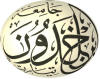 Faculté des Sciences de la MatièreDépartement de ChimieEmploi du Temps/ L3: Chimie Organique/ S5: 2020-2021Salle : 216Période du: 03.01.2020 au 14.01.2020Responsable de spécialité : Mr DAHO Bouabdallah                                                                                      Chef de  Département08h-----09h09h----10h10h----11h11h:00---12h13h:15----14h:1514h:15---15h:1515h:15---16h:15DimancheChimie des polymèresCoursMr CHAIBChimie des polymèresCoursMr CHAIBChimie des polymèresT.DMr CHAIBRéactivité chimiqueet polyfonctionsCoursMr DAHORéactivité chimiqueet polyfonctionsCoursMr DAHOLundiChimie des hétérocycliquesCoursMr RAHMOUNIChimie des hétérocycliquesCoursMr RAHMOUNIChimie des hétérocycliquesT.DMr RAHMOUNIChimie des hétérocycliquesT.DMr RAHMOUNITP  Technique de séparationMelle SEHIL (SG1/SG2)TP  Technique de séparationMelle SEHIL (SG1/SG2)LundiChimie des hétérocycliquesCoursMr RAHMOUNIChimie des hétérocycliquesCoursMr RAHMOUNIChimie des hétérocycliquesT.DMr RAHMOUNIChimie des hétérocycliquesT.DMr RAHMOUNITP PolymèresMlle BENNABI (SG1/SG2)TP PolymèresMlle BENNABI (SG1/SG2)LundiChimie des hétérocycliquesCoursMr RAHMOUNIChimie des hétérocycliquesCoursMr RAHMOUNIChimie des hétérocycliquesT.DMr RAHMOUNIChimie des hétérocycliquesT.DMr RAHMOUNIMardiChimie des polymèresCoursMr CHAIBChimie des polymèresCoursMr CHAIBChimie des polymèresT.DMr CHAIBTP  Technique de séparationMelle SEHIL (SG1/SG2)TP  Technique de séparationMelle SEHIL (SG1/SG2)MardiChimie des polymèresCoursMr CHAIBChimie des polymèresCoursMr CHAIBChimie des polymèresT.DMr CHAIBTP PolymèresMlle BENNABI (SG1/SG2)TP PolymèresMlle BENNABI (SG1/SG2)MardiChimie des polymèresCoursMr CHAIBChimie des polymèresCoursMr CHAIBChimie des polymèresT.DMr CHAIBMardiChimie des polymèresCoursMr CHAIBChimie des polymèresCoursMr CHAIBChimie des polymèresT.DMr CHAIBMercrediRéactivité chimiqueet polyfonctionsCoursMr DAHORéactivité chimiqueet polyfonctionsCoursMr DAHOElectrochimieCoursMme BELKASSAElectrochimieT.DMme BELKASSARéactivité chimiqueet polyfonctionsTDMr CHADLIRéactivité chimiqueet polyfonctionsTDMr CHADLIMercrediRéactivité chimiqueet polyfonctionsCoursMr DAHORéactivité chimiqueet polyfonctionsCoursMr DAHOElectrochimieCoursMme BELKASSAElectrochimieT.DMme BELKASSARéactivité chimiqueet polyfonctionsTDMr CHADLIRéactivité chimiqueet polyfonctionsTDMr CHADLIJeudiElectrochimieCoursMme BELKASSAElectrochimieT.DMme BELKASSA